【あいさつ aisatsu】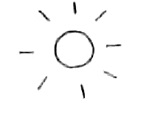 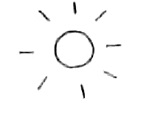 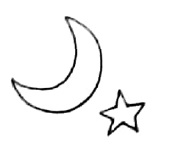 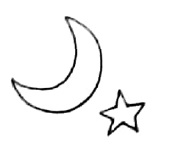 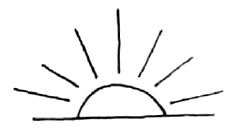 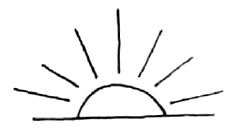 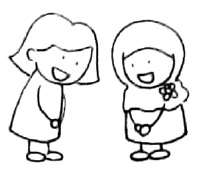 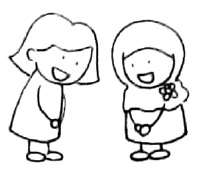 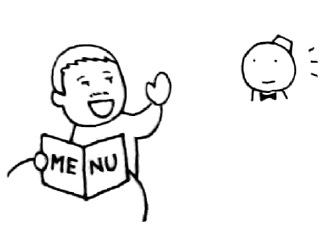 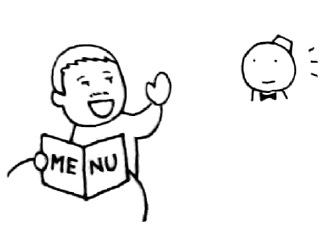 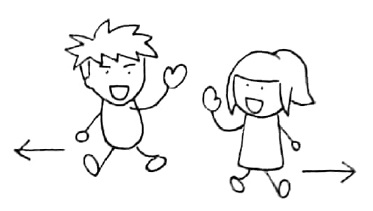 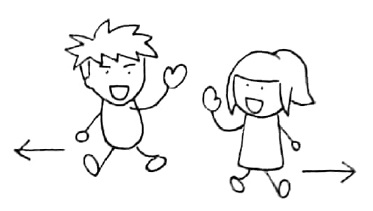 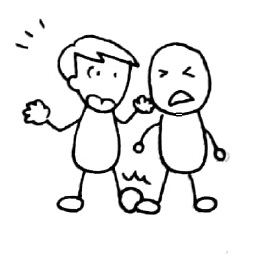 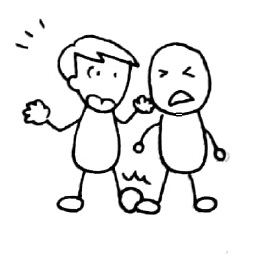 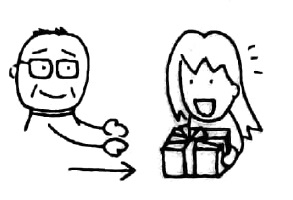 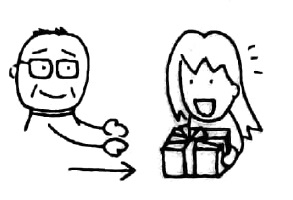 ●あなたの　くにの　ことばで　いいましょう。【じこしょうかい jikosyookai】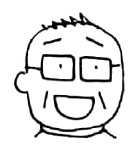 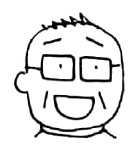 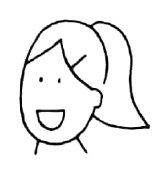 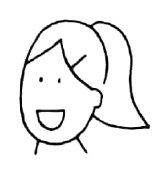 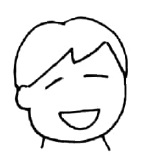 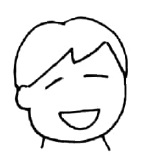 